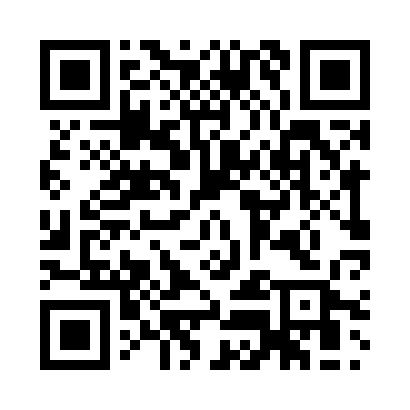 Prayer times for Adlberg, GermanyWed 1 May 2024 - Fri 31 May 2024High Latitude Method: Angle Based RulePrayer Calculation Method: Muslim World LeagueAsar Calculation Method: ShafiPrayer times provided by https://www.salahtimes.comDateDayFajrSunriseDhuhrAsrMaghribIsha1Wed3:415:521:095:098:2610:282Thu3:385:501:095:098:2810:313Fri3:365:491:085:108:2910:334Sat3:335:471:085:108:3010:365Sun3:305:461:085:118:3210:386Mon3:275:441:085:118:3310:407Tue3:255:421:085:128:3510:438Wed3:225:411:085:128:3610:459Thu3:195:401:085:138:3710:4810Fri3:165:381:085:138:3910:5011Sat3:145:371:085:148:4010:5312Sun3:115:351:085:148:4110:5513Mon3:085:341:085:158:4310:5814Tue3:055:331:085:158:4411:0015Wed3:025:311:085:168:4511:0316Thu3:005:301:085:168:4711:0517Fri2:575:291:085:178:4811:0818Sat2:545:281:085:178:4911:1119Sun2:525:261:085:188:5111:1320Mon2:515:251:085:188:5211:1621Tue2:515:241:085:198:5311:1822Wed2:505:231:085:198:5411:1823Thu2:505:221:085:208:5511:1924Fri2:505:211:095:208:5611:1925Sat2:495:201:095:208:5811:2026Sun2:495:191:095:218:5911:2127Mon2:495:181:095:219:0011:2128Tue2:495:181:095:229:0111:2229Wed2:485:171:095:229:0211:2230Thu2:485:161:095:239:0311:2331Fri2:485:151:095:239:0411:23